Wednesday – September 23, 2015REGISTRATION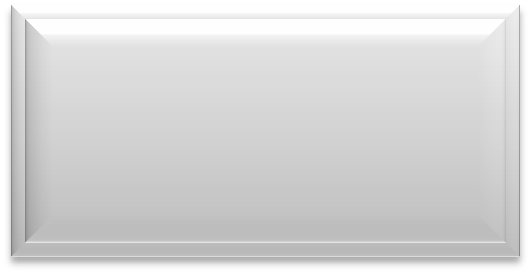 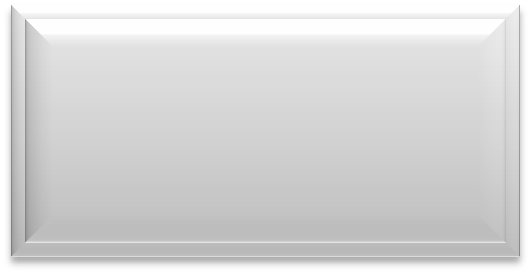 Donald W. Reynolds Alumni Center University of Missouri Campus        704 Conley AvenueColumbia, Missouri 65211Name 	Company	Department Code (As needed)_____________Check all that apply:  	  CPCU	New Designee	CPD Qualifier	CPCU Chapter Officer	     *If you would like a vegetarian option, please indicate -   Yes, I would like a vegetarian lunch.Please make check payable to Central Missouri CPCU Society Chapter.Send registration and payment to:	Jennifer Loyd, CPCUState Farm Insurance Co. 4700 S. Providence Rd. Columbia, MO 65217-7168Questions? Contact Jennifer at jennifer.loyd.ggfs@statefarm.com or 573-499-2154**By this submission, I agree the Central Missouri CPCU Society Chapter may use photographs of me with or without my name for lawful purpose, including as publicity and/or Web content.
3 Hours of General and 1 Hour Ethics Missouri Continuing Education CreditsAll Day Attendance Required for CE	Meeting is business casual (no jeans). 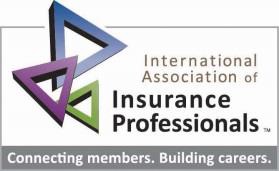 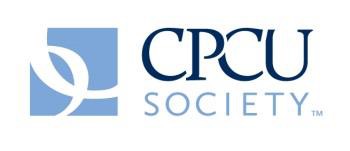 Agenda7:30 a.m.	Registration and Continental Breakfast8:00 a.m.	Welcome Fred Travis, Director, RMI ProgramUniversity of Missouri-Columbia Importance of education in the Insurance Industry Dr. Don WakefieldInternational Health Care Consultants, Inc.The Affordable Health Care Act and its effect on the Property Casualty Insurance IndustryRick Wickliffe, CPCU, Team Manager, Special Investigative UnitState Farm Insurance Companies  The Invisible and Dangerous World of Insurance FraudJan Wahl, CPCU, CPCU Society ChairCPCU Society Update  ConfermentNoon	LunchJoan T.A. Gabel, Sr. Dean, Robert J. Trulaske, Sr. College of Business University of Missouri-Columbia John M. Huff, DirectorMissouri Department of InsuranceInsurance UpdatePaul Larimore & Will Wooten, Training & Development Specialists Shelter Insurance Companies Family Feud EthicsTom Krause, International Motivational Speaker & Author 			     You Make a Difference 4:00 p.m.	AdjournMissouri Continuing Education (CE) CreditsRequest FormCentral Missouri I-Day September 23, 2015 You may bring this form with you to the event for submission or return to Marjorie Tveitnes no later than October 7, 2015 to receive continuing education credits.Name:  	(As it appears on your Missouri Agent’s License)Company:  	National Producer Number:  	Residence Address:  	City:	State:	Zip:  	Telephone Number: (	)  	If you do not know your National Producer Number (NPN), login on the NIPR website at http://www.nipr.com. Click on National Producer Number Lookup on the left side. This will pull up a search option to enter either your social security number and last name or your license number to receive your National Producer Number.Please return this form to:Marjorie TveitnesShelter Insurance 1817 W BroadwayColumbia, MO 65218-0001 MTveitnes@shelterinsurance.com573-214-7389